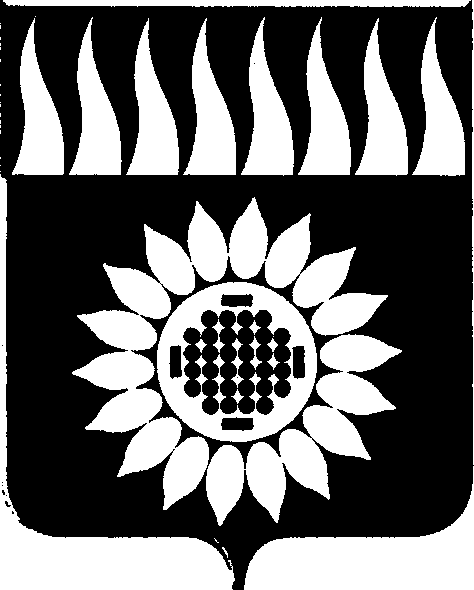 ГОРОДСКОЙ ОКРУГ ЗАРЕЧНЫЙД У М Ашестой созыв____________________________________________________________ПЯТЬДЕСЯТ ПЕРВОЕ ОЧЕРЕДНОЕ ЗАСЕДАНИЕР Е Ш Е Н И Е     29.04.2019 г. № 47-Р Об утверждении прогнозногоплана (перечня) приватизации объектов муниципального имуществаприватизируемых в 2019 году      В соответствии с Федеральным законом от 21.12.2001 № 178-ФЗ «О приватизации государственного и муниципального имущества», Федеральным законом от 22.07.2008 № 159-ФЗ «Об особенностях отчуждения недвижимого имущества, находящегося в государственной собственности субъектов Российской Федерации или в муниципальной собственности и арендуемого субъектами малого и среднего предпринимательства, и о внесении изменений в отдельные законодательные акты Российской Федерации», Программой приватизации муниципального имущества городского округа Заречный, утвержденной решением Думы городского округа Заречный от 02.11.2005 № 130-Р, Положением о порядке управления муниципальным имуществом в городском округе Заречный, утвержденным решением Думы от 27.02.2014 № 10-Р, на основании ст. 25 Устава городского округа Заречный             Дума решила::Утвердить прогнозный план (перечень) приватизации объектов муниципального имущества, приватизируемых в 2019 году (прилагается).Опубликовать настоящее решение в установленном порядке и разместить на официальном сайте городского округа Заречный. Председатель Думы городского округа	                            А.А. КузнецовГлава городского округа                                                            А.В. Захарцев                                                                                                                                                                           Утвержденрешением Думы городского 	округа Заречный																от29.04.2019г. № 47-РПРОГНОЗНЫЙ ПЛАН (ПЕРЕЧЕНЬ) ПРИВАТИЗАЦИИОБЪЕКТОВ МУНИЦИПАЛЬНОГО ИМУЩЕСТВА ПРИВАТИЗИРУЕМЫХ В 2019 ГОДУНаименование
объектаМестоположение, адрес   Характеристика объектаСтоимостьруб.Физическое состояниеПорядок  
использования    
в течение
двух предыдущих  
летПлан земельного участкаПричины и 
основания,
по которым
объект включен в 
прогнозный
планСпособ
приватизации1   2    3446689Здание старого овощехранилища, литер 22 с земельным участкомСвердловская область, г.Заречный,ул. Октябрьская, 11309,1 кв. м.1288000,0 (в т.ч. стоимость земельного участка 91000,0)удовлетворительноене используетсяЗемельный участок с кадастровым номером 66:42:0102001:1773Не соответствует требованиямст. 50 ФЗ от 06.10.2003г.№ 131 ФЗПродажа на аукционеНежилые помещения № 25-28, 34-36 (по поэтажному плану 1 этажа) с кадастровым номером 66:42:0102001:1787Свердловская область, г. Заречный, ул. Октябрьская, 1181,1 кв. м.642000,0удовлетворительноене используетсяПод объектом самостоятельный земельный участок не выделенНе соответствует требованиямст. 50 ФЗ от 06.10.2003г.№ 131 ФЗПродажа на аукционеНежилые помещения № 1-3 (по поэтажному плану 1 этажа) Свердловская область, г. Заречный, ул. Курчатова, 27/2, 1135,1 кв.м.250045,73удовлетворительноеДоговор аренды от 08.09.2014 № 328А ИП Богатырева А.А.Под объектом самостоятельный земельный участок не выделенНе соответствует требованиямст. 50 ФЗ от 06.10.2003г.№ 131 ФЗИспользование преимущественного права арендатора ИП Богатыревой А.А. на приобретение арендуемого имущества